ส่วนงาน   งาน………………………….…   กอง………………………….……… สำนักงานวิทยาเขตศรีราชา โทร 666……………………… ที่  อว 6503.010.../ 			         วันที่       ....................  	เรื่อง  ขออนุมัติเวลาเข้าหรือออกงาน เรียน  หัวหน้างาน………………………………….…  	 	ด้วยข้าพเจ้า ได้ตรวจสอบข้อมูลประวัติการเข้าและออกงาน ในระบบ KU Smart P พบว่า  	 	ในการนี้ เพื่อให้การลงเวลาปฏิบัติงานเป็นไปด้วยความเรียบร้อยและถูกต้อง ข้าพเจ้าขออนุมัติลงเวลาเข้าหรือออกงาน ตามวันที่ได้ระบุข้างต้น ทั้งนี้ได้แนบหลักฐานที่เกี่ยวข้องมาเพื่อประกอบการพิจารณา  ตามรายละเอียดเอกสารที่แนบ	 	จึงเรียนมาเพื่อโปรดพิจารณา (นาง/นาย/นางสาว............)ตำแหน่ง..........หมายเหตุ ผู้อำนวยการกองลงนามแล้ว โปรดส่งเอกสารไปที่หน่วยบุคคล (คุณณัชชญาดา) เพื่อบันทึกมูลในระบบต่อไปวันที่................................................... ไม่ปรากฏเวลาเข้างาน   เวลาออกงาน  2. เรียน ผู้อำนวยการกอง………………………           เพื่อโปรดพิจารณา ได้ตรวจสอบแล้ว………………………………..…มาปฏิบัติงานในวันดังกล่าวจริง ตามรายละเอียดหลักฐานที่แนบ                        (………………………….…………………)    ผู้ปฏิบัติภารกิจในตำแหน่งหัวหน้างาน………………………                        …...../..….../….....3. เรียน ผู้อำนวยการสำนักงานวิทยาเขตศรีราชา           เพื่อโปรดพิจารณาการขออนุมัติเวลาเข้า – ออกงานในระบบ KU Smart P                  (……………………………………………….……)                ผู้อำนวยการกอง…………….………………                              …...../..….../….....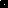 